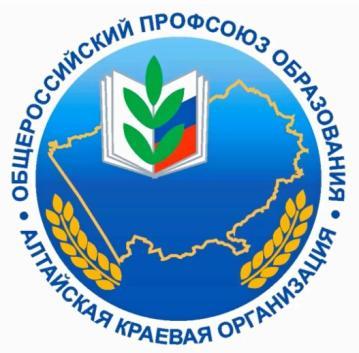 ПЛАНосновных мероприятий комитетаАлтайской краевой организацииОбщероссийского Профсоюза образованияна 2021 год(II полугодие)Год спорта, здоровья и долголетия в ПрофсоюзеГод организационного и кадрового укрепления в ФНПРГод науки и технологий в Российской Федерации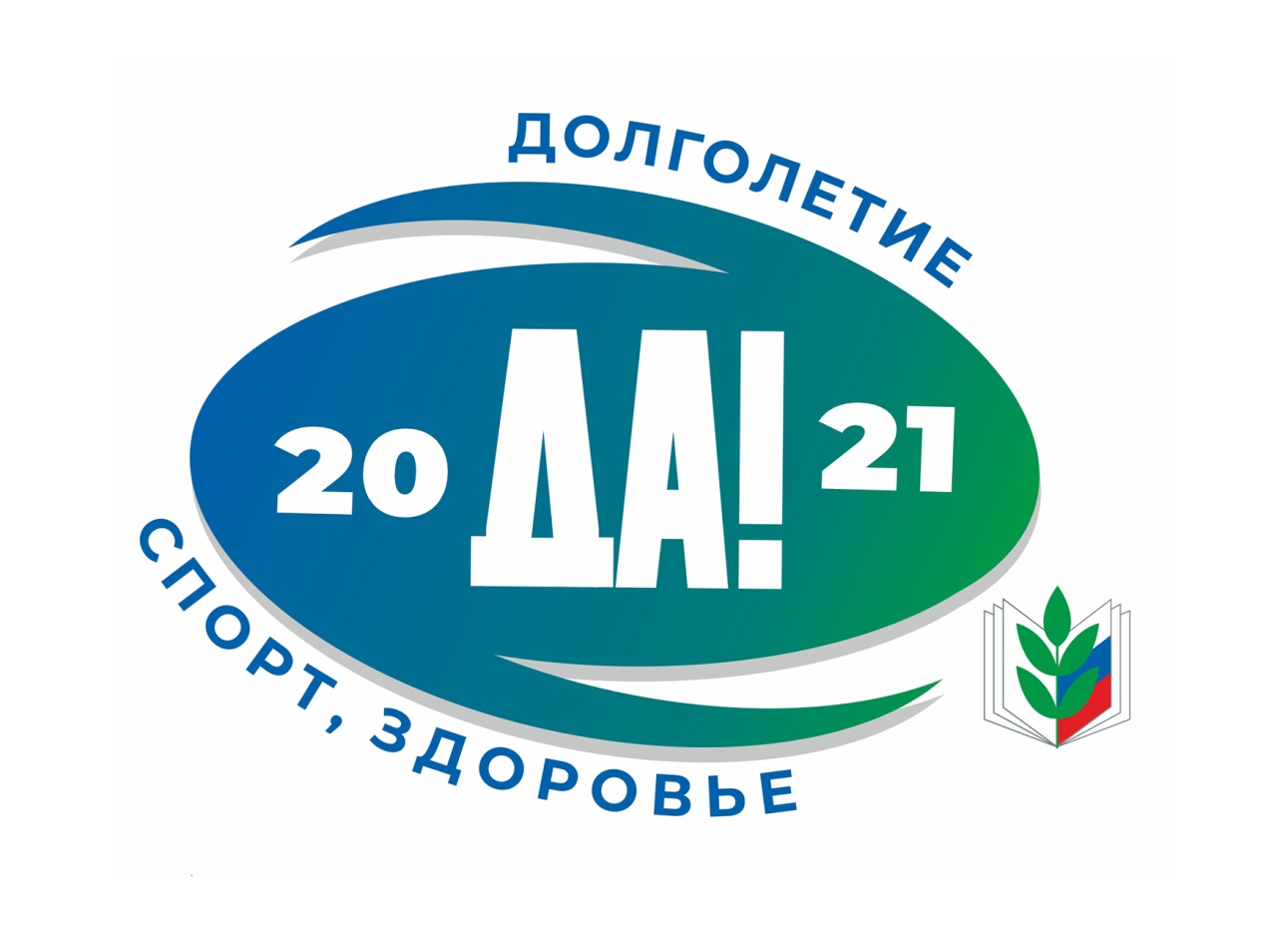 БАРНАУЛ 2021СОДЕРЖАНИЕПЛАНОСНОВНЫХ МЕРОПРИЯТИЙ КОМИТЕТА АЛТАЙСКОЙ КРАЕВОЙ ОРГАНИЗАЦИИ ОБЩЕРОССИЙСКОГО ПРОФСОЮЗА ОБРАЗОВАНИЯ                НА 2021 ГОД (2 полугодие)I. ВОПРОСЫ ДЛЯ РАССМОТРЕНИЯ НА ЗАСЕДАНИЯХ ВЫБОРНЫХ КОЛЛЕГИАЛЬНЫХ ОРГАНОВ КРАЕВОЙ ОРГАНИЗАЦИИ ПРОФСОЮЗАII. ОБЩИЕ ОРГАНИЗАЦИОННЫЕ МЕРОПРИЯТИЯ.КОНКУРСЫ, СМОТРЫ, СЛЕТЫ, КРУГЛЫЕ СТОЛЫIII. РАБОТА КРАЕВОГО КОМИТЕТА ПРОФСОЮЗА В ОБРАЗОВАТЕЛЬНЫХ ОКРУГАХ И ТЕРРИТОРИЯХ КРАЯ.ОСУЩЕСТВЛЕНИЕ КОНТРОЛЬНОЙ ФУНКЦИИ ПРОФСОЮЗАIV. РЕАЛИЗАЦИЯ ПРЕДСТАВИТЕЛЬСКОЙ ФУНКЦИИ, ВЗАИМОДЕЙСТВИЕ С ЦЕНТРАЛЬНЫМ СОВЕТОМ ПРОФСОЮЗА, ПРАВИТЕЛЬСТВОМ АЛТАЙСКОГО КРАЯ, МИНИСТЕРСТВАМИ И ВЕДОМСТВАМИ, АЛТАЙСКИМ КРАЙСОВПРОФОМV. ОБУЧЕНИЕ ПРОФСОЮЗНЫХ КАДРОВ И АКТИВАVI. РАБОТА С МОЛОДЕЖЬЮVII. МЕТОДИЧЕСКОЕ И ИНФОРМАЦИОННОЕ ОБЕСПЕЧЕНИЕДЕЯТЕЛЬНОСТИ КРАЕВОЙ ОРГАНИЗАЦИИ ПРОФСОЮЗАVIII. МЕРОПРИЯТИЯ КООРДИНАЦИОННОГО СОВЕТА ПРЕДСЕДАТЕЛЕЙ ПЕРВИЧНЫХ ПРОФОРГАНИЗАЦИЙ ВУЗОВ (КСП), КООРДИНАЦИОННОГО СОВЕТА ПРЕДСЕДАТЕЛЕЙ ПЕРВИЧНЫХ ПРОФОРГАНИЗАЦИЙ УЧРЕЖДЕНИЙ ПРОФЕССИОНАЛЬНОГО ОБРАЗОВАНИЯ (КСП ПО) И СТУДЕНЧЕСКОГО КООРДИНАЦИОННОГО СОВЕТА (СКС)ЕДИНСТВО! СОЛИДАРНОСТЬ! СПРАВЕДЛИВОСТЬ!Разделстр.I. Вопросы для рассмотрения на заседаниях выборных коллегиальных органов краевой организации                    Профсоюза2II. Общие организационные мероприятия. Конкурсы, смотры, слёты, круглые столы, конференции и семинары3III. Работа комитета краевой организации Профсоюза в образовательных округах и территориях края. Осуществление контрольной функции Профсоюза4IV. Реализация представительской функции, взаимодействие с Центральным советом Профсоюза, Правительством Алтайского края, министерствами и ведомствами, Алтайским крайсовпрофом, общественными организациями6V. Обучение профсоюзных кадров и актива7VI. Работа с молодежью8VII. Методическое и информационное обеспечение                            деятельности краевой организации Профсоюза9VIII. Мероприятия координационного совета председателей первичных профорганизаций вузов (КСП), координационного совета председателей первичных профорганизаций учреждений профессионального образования (КСП ПО) и студенческого координационного совета (СКС)11УТВЕРЖДЁНпостановлением президиума Алтайской краевой организации Профсоюза (Прот.№10 от 30.09 2021 г.)№ ппНаименование вопросаСрокОтветственные за подготовкуРезультат(документ)Заседания Президиума краевой организации ПрофсоюзаЗаседания Президиума краевой организации ПрофсоюзаЗаседания Президиума краевой организации ПрофсоюзаЗаседания Президиума краевой организации ПрофсоюзаЗаседания Президиума краевой организации Профсоюза1.О ходе исполнения постановления внеочередного пленарного заседания комитета «Об организационно-финансовом укреплении Алтайской краевой организации Профсоюза» от 20.04.2017г., № 4 в Бийской городской организации ПрофсоюзасентябрьКарпова М.Б.,Фролов Ю.Н.,Абдуллаев Ю.Г.,Иванищева С.Б.ПостановлениеОб итогах проведения комплексных проверок соблюдения работодателями норм трудового законодательства в образовательных организациях Шипуновского районасентябрьЛысикова Н.М.,Мерзлякова В.Н.,Янков Н.П.ПостановлениеОб итогах участия представителей Профсоюза в приемке образовательных организаций к новому учебному годусентябрьЯнков Н.П.ПостановлениеО корпоративных программах пенсионного обеспечения профсоюзных работников и активасентябрьАбдуллаев Ю.Г.ПостановлениеО присуждении премии Алтайской краевой организации Профсоюза «За активное сотрудничество с Профсоюзом»сентябрьИванищева С.Б.ПостановлениеОб итогах IX Съезда Профессионального союза работников народного образования и науки Российской ФедерациисентябрьАбдуллаев Ю.Г.Информационные материалыО плане основных мероприятий комитета краевой организации Профсоюза на 2 полугодие 2021 годасентябрьАбдуллаев Ю.Г.,Иванищева С.Б.ПостановлениеО деятельности профкома студентов Алтайского государственного гуманитарно-педагогического университета им. В.М. ШукшинасентябрьФролов Ю.Н.ПостановлениеО программе развития Алтайской краевой организации Профсоюза на 2022-2025 годыдекабрьАбдуллаев Ю.Г.,Иванищева С.Б., члены президиумаПостановление,программаО ходе мероприятий по совершенствованию системы оплаты труда работников краевых государственных образовательных организаций (совместно с Минобрнауки Алтайского края)декабрьАбдуллаев Ю.Г.,Мерзлякова В.Н.ПостановлениеОб итогах проведения документарных комплексных проверок соблюдения работодателями норм трудового законодательства в образовательных организациях Усть-Пристанского района.декабрьЛысикова Н.М.,Мерзлякова В.Н.,Янков Н.П.ПостановлениеО работе по формированию современной системы управления охраной труда в образовательных организациях Алтайского края декабрьЯнков Н.П.ПостановлениеОб итогах смотра-конкурса «Лучший уполномоченный по охране труда»декабрьЯнков Н.П.Постановление9.О Плане основных мероприятий краевой организации Профсоюза на 2022 годдекабрьАбдуллаев Ю.Г.,специалисты крайкомаПостановлениеЗаседания комитета краевой организации ПрофсоюзаЗаседания комитета краевой организации ПрофсоюзаЗаседания комитета краевой организации ПрофсоюзаЗаседания комитета краевой организации ПрофсоюзаЗаседания комитета краевой организации ПрофсоюзаIV заседание комитета (пленум) краевой организации Профсоюза:1. Об итогах Года спорта, здоровья и долголетия в Профсоюзе.2. О Смете доходов и расходов краевой организации Профсоюза на 2022 год.3. О Программе развития краевой организации Профсоюза на 2022-2024 гг.декабрьАбдуллаев Ю.Г.Постановления комитета№ ппНаименование вопросаСрокОтветственные за подготовкуРезультат(документ)Участие в работе августовских педагогических конференций, совещаний сентябрьАбдуллаев Ю.Г.,члены краевого комитетаРезолюцииМесячник «Вступай в Профсоюз!»сентябрь-октябрьАбдуллаев Ю.Г.,члены краевого комитетаРезолюцииМежрегиональный форум «Наставничество – территория развития педагогического потенциала». Профсоюзный трек «Мост в будущее: эффективные практики наставничества в профсоюзе»сентябрьАбдуллаев Ю.Г.,молодёжный совет краевой организации Профсоюзаматериалы форумаРеализация комплекса мер в рамках проекта  по введению единого электронного профсоюзного билета, автоматизации учёта членов Профсоюза и сбора статистических данных в рамках ЕАИСпо отдельному плануПензина А.В.,Иванищева С.Б.,Ковелькова А.В.,председатели организацийАИС «Единый реестр организаций Профсоюза», электронный профбилетI межрегиональный форум сельских учителей Большого Алтая «Наставничество: формула успеха» (совместно с АНО «Сельский учитель»)сентябрьАбдуллаев Ю.Г.,Билан Т.Я. (по согласованию)Инф. в СМИПеререгистрация территориальных и первичных (с правом юридического лица) организаций Профсоюза в Управлении Министерства юстиции Российской Федерации по Алтайскому краю в случаях смены председателя4 кварталПензина А.В.,председатели профорганизацийЗапись в ЕГРЮЛАкция «Как живёшь, учитель?» в рамках Всероссийской учительской неделиоктябрьАбдуллаев Ю.Г.,Ивановская Е.Л.Результаты мониторингаПодготовка проекта Регионального отраслевого соглашения на 2022 –2024 гг.  сентябрь -октябрьЛысикова Н.М.,члены Отраслевой комиссиипроект Регионального соглашения Благотворительная акция «Сладкое детство» (совместно с кооперативом «Мёд Алтая»)сентябрь-октябрьАбдуллаев Ю.Г.,Лесовых Т.Н.Инф. в СМИТоржественные мероприятия, посвящённые Международному Дню УчителяоктябрьИвановская Е.Л.,члены краевого комитетаИнф. в СМИОбразовательная управленческая стажировка при Учебном центре ЦС Профсоюза по программе: «Ресурсы корпоративной культуры образовательной организации в достижении высоких образовательных результатов обучающихся» для социальных партнёров – руководителей муниципальных органов управления образованием (г. Санкт-Петербург)ноябрьАбдуллаев Ю.Г.,Лесовых Т.Н.,руководители МОУОМатериалы стажировкиОформление документов на награждение профсоюзных работников и активистовв течение годаИванищева С.Б.Пензина А.В.Постановления президиумаЗавершение мероприятий по реорганизации сети профсоюзных организаций: завершение процесса присоединения Рубцовской районной к Рубцовской городской организации и Курьинской районной к Поспелихинской районной организациисентябрь-декабрьИванищева С.Б.,Пензина А.В.Попова И.Б.,Черных Н.А.,Соболева В.В.,Толкачёва Н.А.Пакет документовКонкурс «Лучший уполномоченный по охране труда»ноябрь-декабрьЯнков Н.П.Инф. материалы№ ппНаименование вопросаСрокОтветственные за подготовкуРезультат (документ)Дни Профсоюза в территориях краяДни Профсоюза в территориях краяДни Профсоюза в территориях краяДни Профсоюза в территориях краяДни Профсоюза в территориях краяДень Профсоюза в Ельцовском районеноябрьИванищева С.Б.,Чернышова А.В.РаспоряжениеКонтрольно-методические мероприятияКонтрольно-методические мероприятияКонтрольно-методические мероприятияКонтрольно-методические мероприятияКонтрольно-методические мероприятияДокументарные комплексные правовые проверки соблюдения работодателями норм трудового законодательства в образовательных организациях Усть-Пристанского района ноябрь-декабрьЛысикова Н.М.,Мерзлякова В.Н.,Янков Н.П.Акты, представления, справкиКамеральная проверка финансовой деятельности Чарышской районной организации4 кварталМерзлякова В.Н.Справка по итогам проверкиСеминар для руководителей образовательных организаций и председателей первичных профорганизаций Красногорского района по итогам проверки соблюдения работодателями трудового законодательстваоктябрьАбдуллаев Ю.Г.,Иванищева С.Б.,Мерзлякова В.Н.,Лысикова Н.М.,Янков Н.П.Инф. в СМИРевизия организационно-финансовой деятельности Бийской городской организации ПрофсоюзаоктябрьИванищева С.Б.,Мерзлякова В.Н.,члены КРКАкт ревизииКомплексная проверка по вопросам охраны труда, оплате труда, финансовой работы Новоалтайской городской организации Профсоюзаоктябрь-ноябрьМерзляковаВ.Н.Янков Н.П., Ковелькова А.В.Акт проверкиСеминар для руководителей образовательных организаций и председателей первичных профорганизаций Солтонского района по итогам проверки соблюдения работодателями трудового законодательстваноябрьАбдуллаев Ю.Г.,Иванищева С.Б.Мерзлякова В.Н.,Лысикова Н.М.,Янков Н.П.Инф. в СМИКонтроль за сдачей налоговой отчётности территориальными и первичными организациями Профсоюза2 полугодиеКовелькова А.В.Календарь отчетности на 2021 год№ ппНаименование вопросаСрокОтветственные за подготовкуРезультат (документ)Участие в работе совета общественной поддержки и президиума сторонников политической партии «Единая Россия»1 раз в месяцАбдуллаев Ю.Г.Материалы совета1Заседания совместной комиссии по выполнению Регионального Отраслевого соглашения с Министерством образования и науки Алтайского края2 раза в годЛысикова Н.М.,члены Отраслевой комиссииМатериалы комиссии2Участие в работе заседаний Съезда Профсоюза, Исполнительного комитета и Центрального Совета Профсоюза, постоянных комиссий ЦСсогласно плану ЦС ПрофсоюзаАбдуллаев Ю.Г.ПостановленияУчастие в заседаниях президиума Алтайского КрайсовпрофаежемесячноАбдуллаев Ю.Г.ПостановленияРабота в краевой трёхсторонней комиссии по регулированию социально-трудовых отношенийпо плану комиссииАбдуллаев Ю.Г.Решения комиссииУчастие в заседаниях коллегии и Общественного совета, расширенных аппаратных совещаниях Министерства образования и науки Алтайского краяпо плану коллегииАбдуллаев Ю.Г.,заместители председателя,Лесовых Т.Н.Материалы коллегииСотрудничество с  Алтайским региональным отделением                    Общероссийского Народного фронтапо плану АРО ОНФАбдуллаев Ю.Г.Материалы ОНФУчастие в работе Координационного совета по науке и высшему образованию при Губернаторе Алтайского краяпо плану советаАбдуллаев Ю.Г.Материалы советаУчастие в работе Совета директоров учреждений среднего профессионального образованияпо плану советаАбдуллаев Ю.Г.Материалы советаУчастие в заседаниях Совета по правовой работе ЦС Профсоюзапо плану СоветаЛысикова Н.М.Материалы СоветаУчастие в заседаниях Совета по информационной работе ЦС Профсоюзапо плану СоветаИвановская Е.Л.Материалы СоветаУчастие в работе Главной аттестационной комиссиипо плану ГАКИванищева С.Б.Материалы ГАКУчастие в комиссии Крайсовпрофа по работе координационных советов председателей отраслевых профсоюзных организаций.по плану КомиссииИванищева С.Б.Материалы комиссииУчастие в деятельности совместной рабочей группы по совершенствованию системы оплаты труда Министерства образования и науки Алтайского краяпо плану рабочей группыМерзлякова В.Н.,Лесовых Т.Н.,Осадченко Т.Н.,Карпова М.Б.,Попова И.Б.Протоколы рабочей группыУчастие в деятельности совместной рабочей группы по охране труда с Министерством образования и науки Алтайского краяпо плану рабочей группыЯнков Н.П.Протоколы рабочей группыУчастие в работе общественных советов Министерства образования и науки Алтайского края, Главного управления МВД России по Алтайскому краюпо планам общественных советовАбдуллаев Ю.Г.Материалы советовПредседательство в Совете отцов при Администрации Алтайского краяпо плану советаАбдуллаев Ю.Г.Материалы советаУчастие в работе попечительских советов Алтайского государственного университета и Алтайской государственного педагогического университета, Алтайской академии гостеприимствапо плану советовАбдуллаев Ю.Г.Материалы советовПроведение занятий в рамках курсов повышения квалификации и семинаров с руководителями и педагогами образовательных организаций, студентами вузовв течение годаАбдуллаев Ю.Г.Лысикова Н.М.Лекционные материалы№ ппНаименование вопросаСрокОтветственные за подготовкуРезультат (документ)Правовые вебинары для внештатных правовых инспекторов труда в течение годаЛысикова Н.М.Материалы вебинаровСеминар-совещание ЦС Профсоюза по вопросам развития корпоративных программ пенсионного обеспечения (Краснодарский край)сентябрьАбдуллаев Ю.Г.Материалы семинараСеминар-совещание ЦС Профсоюза по вопросам правовой работы (Краснодарский край)сентябрьАбдуллаев Ю.Г.Материалы семинараПостоянно действующие окружные семинары для председателей территориальных организаций Профсоюза по вопросам правоустанавливающей документации и организационно-уставным вопросамоктябрьАбдуллаев Ю.Г.,Иванищева С.Б,,специалисты крайкомаМатериалы семинаровВебинар для руководителей            органов управления образованием и председателей местных (районных, городских) организаций Профсоюза по формированию системы управления  охраной труда (совместно с Минобрнауки края)4 кварталЯнков Н.П.Материалы вебинараСелекторное совещание с директорами краевых коррекционных школ и детских домов по вопросам развития профсоюзных организаций (совместно с Минобрнауки края)4 кварталАбдуллаев Ю.Г.,Иванищева С.Б.,Лесовых Т.Н., члены президиумаМатериалы селектораРабота с социальными партнерами и профсоюзным активом по подбору кандидатур уполномоченных по охране труда в первичных организациях профсоюза и внештатных технических инспекторов крайкома Профсоюзав течение годаЯнков Н.П.,председатели местных и первичных профорганизацийРаспоряжениеОбучение уполномоченных по охране труда первичных организаций и внештатных инспекторов труда крайкома Профсоюза в специализированных учебных центрах и АИРО им.А.М. Топорова по программам, разработанным для организаций образованияв течение года по заявкам местных организацийЯнков Н.П.Свидетельства об обученииОрганизация работы базовых профсоюзных площадок по вопросам охраны труда в течение годаЯнков Н.П.Положение о базовой площадке№ ппНаименование вопросаСрокОтветственные за подготовкуРезультат (документ)1.Заседание президиума Молодёжного совета Алтайской краевой организации ПрофсоюзадекабрьИвановская Е.Л.,Суханова Е.С.Постановления президиума МС2.Реализация совместного с АИРО проекта «Университет молодого педагога» IV кварталАбдуллаев Ю.Г.Ивановская Е.Л.,Никулина А.В.Информационные материалы3.Проведение в образовательных округах молодёжных конкурсов,  семинаров, акций, спортивных мероприятий и т.п. Участие в проведении акции «Вступай в Профсоюз!», Дня пожилого человека, Дня профактивистав течение годаИвановская Е.Л.,секретари крайкома в округах, члены Молодёжного совета, председатели молодежных советов местных организацийИнформационные материалы4.Агитационно-правовые встречи со студентами вузов краяв течение года Абдуллаев Ю.Г.,Лысикова Н.М.Ивановская Е.Л.,Ермакова А.А.,Фролов Ю.Н.Информационные материалы6.Оказание организационной и методической помощи Новоалтайской городской и Павловской районной  организациям Профсоюза по созданию молодёжных советоввторое полугодиеИвановская Е.Л.,Суханова Е.С.,Информационные материалы8.Сотрудничество Молодёжного совета профсоюзных организаций вузов Алтайского края  с советами молодых учёных при вузах Алтайского края в течение годаАбдуллаев Ю.Г.,члены МС вузовИнф. материалы9.Участие в мероприятиях Ассоциации молодых педагогов Алтайского края «Педагогическая инициатива»:- «Летняя школа молодого педагога»;- интенсив-сессия Ассоциации молодых педагоговавгустноябрьАбдуллаев Ю.Г.Ивановская Е.Л.,Никулина А.В.,Суханова Е.С.,секретари в округах Информационные материалы№ ппНаименование вопросаСрокОтветственные за подготовкуРезультат (документ)1.Выпуск информационно-методических бюллетеней, материалов, сборников:Выпуск информационно-методических бюллетеней, материалов, сборников:Выпуск информационно-методических бюллетеней, материалов, сборников:Выпуск информационно-методических бюллетеней, материалов, сборников:1.1.Информационно-методический бюллетень «Порядок проведения правовых профсоюзных проверок, тематика и типичные нарушения»ноябрьЛысикова Н.М.Бюллетень1.2.Информационно-методический бюллетень «Порядок обучения первой помощи работников образовательных организаций»ноябрьЯнков Н.П.Бюллетень1.3.Информационно-методический бюллетень «Правовая инспекция труда Профсоюза, нормативные и внутрисоюзные документы, регулирующие ее работу»октябрьЛысикова Н.М. Бюллетень1.4.Подготовка материалов по организационно-уставной тематике и отчётности для школ профсоюзного активасентябрь-октябрьИванищева С.Б.,Ивановская Е.Л.Материалы1.5.Обновление папки «Правоустанавливающие и организационно уставные документы Профсоюзной организации»сентябрь-октябрьИванищева С.Б., специалисты аппаратаИнформационный материал1.6.Организация сбора материалов для публикации в газетах «Мой Профсоюз», «Профсоюзы Алтая», «Профсоюзный звонок», на сайтах краевой организации и крайсовпрофа, других СМИв течение годаИвановская Е.Л.Материалы1.7.Выпуск газеты краевой организации Профсоюза «Профсоюзный звонок» (приложение к газете «Профсоюзы Алтая»)4 раза в годИвановская Е.Л.,специалисты аппарата краевого комитетаГазета1.8.Издание и распространение информационно-агитационных материаловв течение годаИвановская Е.Л.Материалы1.9Изготовление продукции с использованием корпоративной символики в рамках объединённого заказав течение годаИвановская Е.Л.Продукция2.Общепрофсоюзные и краевые мероприятияОбщепрофсоюзные и краевые мероприятияОбщепрофсоюзные и краевые мероприятияОбщепрофсоюзные и краевые мероприятия2.1.Участие во Всероссийских конкурсахпо плану ЦС ПрофсоюзаИвановская Е.Л.,местные и первичные организации Конкурсные материалы2.2.Обеспечение освещения деятельности краевой организации Профсоюза в социальных сетях в ИнтернетепостоянноИвановская Е.Л.Посты в соцсетях и на форумах в сети Интернет2.3.Анализ состояния информационной работы местных и первичных профорганизаций. Мониторинг эффективности сайтов местных и страниц первичных организацийв течение годаИвановская Е.Л.,секретари крайкома в округахПостановление президиума2.4.Организация работы сайта краевой организации Профсоюзав течение годаИвановская Е.Л.сайт2.5.Развитие действующих сайтов местных организаций Профсоюза, создание новых сайтов и страниц местных организаций (оказание консультативно - методической помощи)в течение годаИвановская Е.Л.,председатели местных организаций ПрофсоюзаСайты2.6.Создание страниц первичныхпрофсоюзных организаций на сайтах образовательных учреждений в течение годаИвановская Е.Л.,председатели местных и первичных организацийСтраницы в сети3.Консультативно-методическая поддержкаКонсультативно-методическая поддержкаКонсультативно-методическая поддержкаКонсультативно-методическая поддержка3.1.Оказание методической помощи председателям профсоюзных организаций, бухгалтерам (казначеям) по ведению бухгалтерского учета и налогообложениюпо мере необходимостиМерзлякова В.Н., Ковелькова А.В.Подборка материалов, консультации3.3.Консультации территориальным организациям по вопросам приобретения оргтехники и программного обеспеченияпо мере необходимостиКовелькова А.В.Материалы3.4.Оказание помощи председателям районных, городских, первичных (вузы, колледжи) организаций Профсоюза в юридическом оформлении их деятельности. Взаимодействие с Управлением Министерства юстиции по Алтайскому краю по вопросу перерегистрации профорганизацийв течение годаПензина А.В.Свидетельство о государственной регистрации юридического лица3.5.Методическая поддержка по освоению программы автоматизации бухгалтерского учёта с использованием программы «1С: Бухгалтерия» в пилотных профсоюзных организацияхв течение годаКовелькова А.В.Автоматизи-рованный бухучёт профбюджета№ ппНаименование вопросаСрокОтветственные за подготовкуРезультат (документ)Мероприятия Координационного совета председателей профорганизаций вузов (КСП)Мероприятия Координационного совета председателей профорганизаций вузов (КСП)Мероприятия Координационного совета председателей профорганизаций вузов (КСП)Мероприятия Координационного совета председателей профорганизаций вузов (КСП)Мероприятия Координационного совета председателей профорганизаций вузов (КСП)Заседания  КСП вузов(по отдельной повестке)2 раза в годБогуцкая Т.В.,члены КСПИнф. материалыЗаседание Молодёжного совета профсоюзных организаций вузов (на базе АИРО им. А.М. Топорова)ноябрьАбдуллаев Ю.Г.,Богуцкая Т.В.,члены МС вузовИнф. материалыУчастие в семинаре-совещании ЦС Профсоюза для председателей первичных профсоюзных организаций вузов (Краснодарский край)сентябрьчлены КСПМатериалы семинараФинал Всероссийского конкурса программ развития первичных профорганизаций вузов «Траектория успеха»сентябрьКузьмина О.Г.Постановление исполкомаЗаседание КСП вузов декабрьБогуцкая Т.В.,члены КСПИнф. материалыСовместные поездки профактива в рамках акции «Путешествуй с Профсоюзом!»В течение годаБогуцкая Т.В.,члены КСПИнф. материалыРазработка концепции регионального конкурса «Молодой преподаватель года» октябрьКСП, Молодежный совет вузовконцепцияУчастие в мониторингах ЦСВ течение годаЧлены КСПРез-ты мониторинговМероприятия краевого Студенческого координационного совета (СКС)Мероприятия краевого Студенческого координационного совета (СКС)Мероприятия краевого Студенческого координационного совета (СКС)Мероприятия краевого Студенческого координационного совета (СКС)Мероприятия краевого Студенческого координационного совета (СКС)1. Конкурс «Студенческий лидер-2021» Сибирского федерального округаиюльФролов Ю.Н.,Блажко Н.В.Инф. в СМИ2.Заседание Студенческого координационного советаноябрьФролов Ю.Н.,Блажко Н.В.,Ермакова А.А.,Абдуллаев Ю.Г.Протокол заседания СКС АКО Профсоюза3.Выездная школа профактива «Новый лидер»сентябрьБлажко Н.В.Инф. материалы4.Выездная школа профактива октябрьЕрмакова А.А.Конкурсные материалы5.Посвящение в профгрупоргисентябрьЕрмакова А.А.Инф. материалы6.Подготовка и размещение информационных материалов в вузовских и профсоюзных СМИ, на интернет-ресурсах. Работа медиацентра СКС.В течение годаИвановская Е.Л., Фролов Ю.Н.,Блажко Н.В.,Ермакова А.А,Инф. материалы7.Участие в работе Всероссийской Школы студенческого актива в рамках конкурса «Студенческий Лидер – 2021» (Краснодарский край)сентябрьБлажко Н.В.РаспоряжениеМероприятия Координационного совета председателей первичных профорганизаций учреждений профессионального образования (КСП ПО)Мероприятия Координационного совета председателей первичных профорганизаций учреждений профессионального образования (КСП ПО)Мероприятия Координационного совета председателей первичных профорганизаций учреждений профессионального образования (КСП ПО)Мероприятия Координационного совета председателей первичных профорганизаций учреждений профессионального образования (КСП ПО)Мероприятия Координационного совета председателей первичных профорганизаций учреждений профессионального образования (КСП ПО)1.Заседание КСП ПОпо плану КСП ПОИванищева С.Б.,Чеснокова Л.В.Протоколы КСП ПО2. Работа в конкурсной комиссии Всероссийского года «Мастер года-2021»октябрьЧеснокова Л.В.Решение комиссии3.Работа с Минобрнауки Алтайского края по повышению окладов педагогических работников организаций профессионального образования и совершенствования системы оплаты трудасентябрь-октябрьчлены КСП ПОАналитическая справка